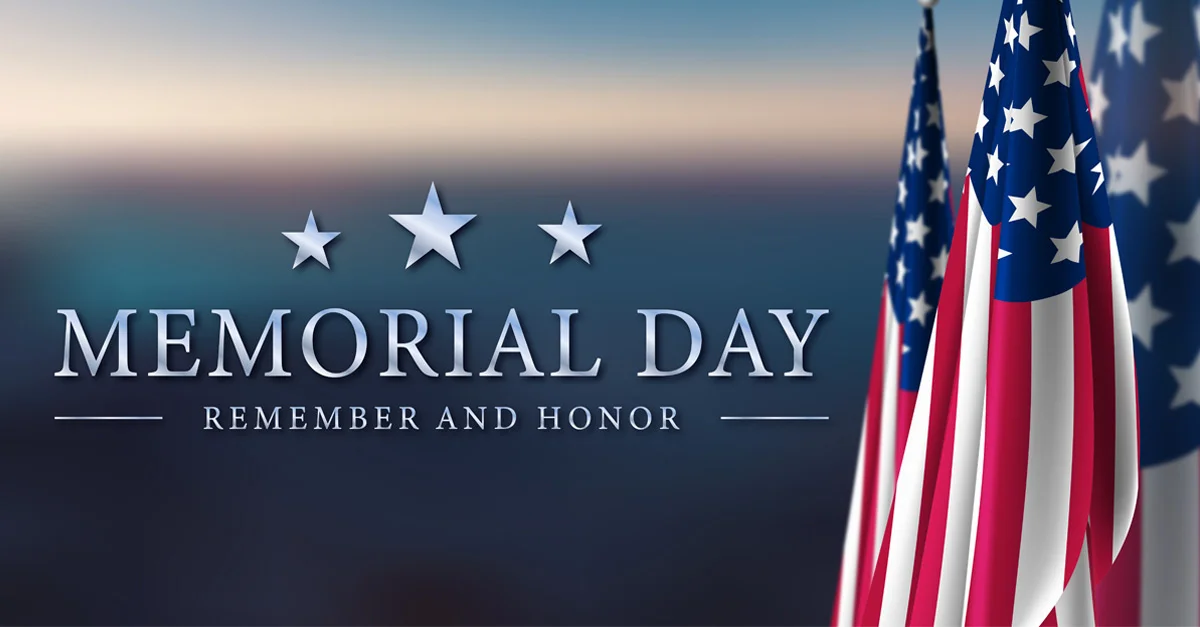 Forest Lawn Memorial Park563 Jerusalem Hill Rd, Elmira, NY 14901(607)734-6696You are cordially invited to attend a ceremony to honor our fallen                        May 29th at 7:30am